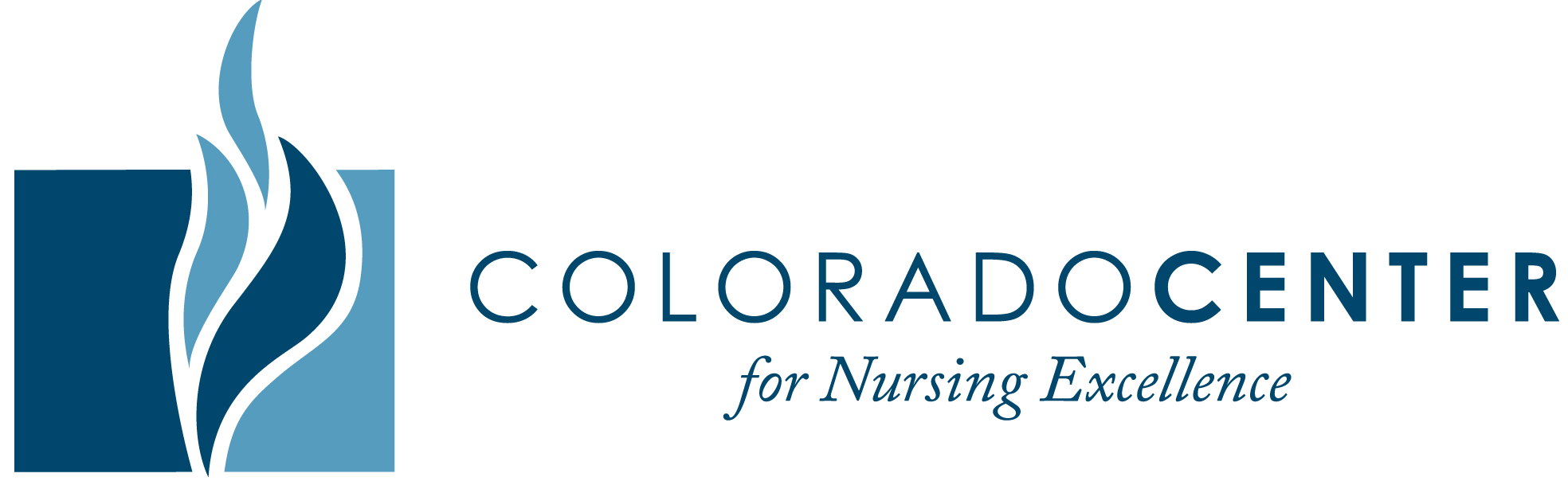 The Rural and Underserved APRN Initiative ApplicationName: ______________________________________________________________________________________                                                                             Address: ____________________________________________________________________________________ Phone:_______________________________ Email:_________________________________________________                           Current Education level: BSN___, MSN___, PhD.___, DNP___, other(please specify) ___                                                              School:______________________________________________________________________________________                                                                        Dates of Completion (month/year): ________Place of Employment:__________________________________________________________________________   Address: ____________________________________________________________________________________                   Phone: ______________________________ Email: _________________________________________________ Contact person: _____________________________________ Phone: _____________________ Have you applied to an APRN program? Yes ___, No ___                                                                                                     If yes:                                                                                                                                                                                              a. When did you apply? (month/year): ________                                                                                                                 b. Where did you apply: ________________________________________________________________________                            c. Have you been accepted? : Yes ___, No ___                                                                                                                If yes:                                                                                                                                                                                             a. Where were you accepted? ___________________________________________________________________                                         b. What was/is your start date? (month/year): ________                                                                                                       c. What is your desired specialty? __________________________________________________                             d. Upon graduation, do you plan to reside in a rural area? Yes ___, No ___                                                                               If you have been accepted and have not opted to begin, what is the reason? __________________________________________________________________________________________________________________________________________________________________________________________________________________________________________ If you have not applied:                                                                                                                                                                a. Are you interested in becoming an APRN? Yes ___, No ___                                                                                                b. If you became an APRN would you plan to practice in a rural and/or underserved area? Yes ___, No ___                                                c. What are the obstacles preventing your application? __________________________________________________________________________________________________________________________________________________________________________________________________________________________________________ If you are chosen as a Nurse Fellow, will you be willing and able to contractually agree to remain in a rural and/or underserved community for at least two years following the completion of your program?  
Yes ___, No ___Please send to Ingrid Johnson: Ingrid@coloradonursingcenter.org  and state “Rural and Underserved” in the subject line or mail to the Colorado Center for Nursing Excellence, 5290 East Yale Circle, Denver, Colorado 80222. Questions? Call 303-715-0343, ext. 21